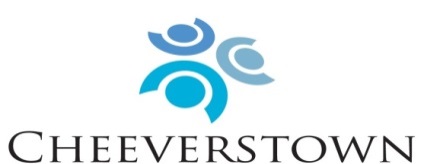 “Enabling people with an intellectual disability to have full and meaningful lives through quality person centred services in partnership with families”Our Mission: To enable people with intellectual disabilities to have full and meaningful lives through person centered services in partnership with their circle of support.Our Values:RightsPromote, protect and ensure the full and equal enjoyment of all human rights and fundamental freedoms by all persons with disabilities, and to promote respect for their inherent dignity.Person CentredPlacing the service user at the centre of our supports, services and decision making.InclusionTo support full inclusion in all educational, employment, consumer, recreational and domestic activities that are typical in everyday society.PartnershipPartner with people who use our services, their families, funders, government agencies, housing agencies, local community members and local authorities.RESPITE TEAM MANAGERCNM2 Permanent Contract, 37.50 hours Overall Purpose of the Post:The Respite Team Manager will have responsibility for providing a suite of Respite Services (adults & children), and the quality of support provided. The Respite Team Manager is the direct manager of the respite team. The post holder will demonstrate a clear commitment to community integration and active citizenship for all people with disabilities and work closely with the person and families to ensure a person-centred service.Cheeverstown community based Respite Services include or plans to include;Overnight respite in Community Respite homesRecreation / respite activities in the evenings or weekend daysWeekend’s away/midweek holiday breaksDevelopment of home sharing options for families. 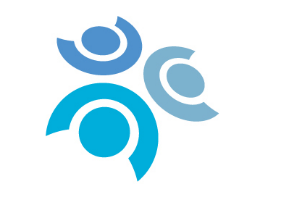 As a leader within the organisation, the Respite Service Manager demonstrates an excellent ability to work with people, to inspire confidence and influence others; and places high importance on maintaining good communication with people who are important in the lives of those supported by Cheeverstown Service. The post holder will provide and model, strong leadership through the development of effective engagement and communication with stakeholders. Essential Criteria - The successful candidate must have:Experience working in Intellectual Disability ServicesMaintain annual registration with NMBIExhibit an excellent knowledge of developments in HSE Social Care Policy and National Regulations, particularly HIQA’s National Standards for Residential Services for Children & Adults with Disabilities and National Safeguarding Policy (adults and children)Have 5 years’ post qualification experience, 3 of which are in in a management or supervisory roleHave experience in leading a team Have experience of working in partnership with families and other stakeholders to ensure the service is meeting needs, delivered fairly, efficiently and to the required quality standard.IT skills and group presentation skills Full clean driving licence, and a willingness to drive as part of their role. Salary will be reflective of the role, qualifications and level of experience as part of the HSE consolidated pay scales and will be paid at Clinical Nurse Manager 2For informal enquiries please contact:  Denise Fahy, Director of Operations Tel: 087 6353108Application forms and job description are available from the Human Resources Department, tel: (01) 4993727, or on email at hr@cheeverstown.ieApplications may also include cover letter and detailed current CV.  Please submit to the Human Resources Department, Cheeverstown, Templeogue, Dublin 6W or email to hr@cheeverstown.ieThe closing date for receipt of applications is 20th January 2023 CHEEVERSTOWN HOUSE LTD IS AN EQUAL OPPORTUNITIES EMPLOYER